Отводы стальные сварные (ГОСТ 17375-2001)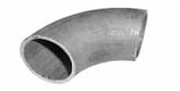 Описание товараПредназначенные для перенаправления рабочего потока отводы изготовлены по ГОСТ 17375-2001. Изделия выдерживают температуру от -70 до +450 ˚С. Их устанавливают на магистральные и подводящие трубопроводы. Углеродистая или низколегированная сталь, из которой они выполнены, демонстрирует хорошую сопротивляемость коррозии и большой запас прочности. В каталоге представлены детали с разным радиусом изгиба.Материал корпуса: сталь 20Тип присоединения: сварнойКонструкционные особенности: бесшовныйСреда: вода, пар, неагрессивные жидкостиОбласть применения: системы трубопроводов воды,пара и др. неагрессивных жидкостейГОСТ: ГОСТ 17375-2001НаименованиеДуТолщина стенки, ммМасса, кготвод крутоизогнутый452,5-3,00,3отвод крутоизогнутый573,0-3,50,6отвод крутоизогнутый763,51отвод крутоизогнутый893,51,4отвод крутоизогнутый10842,5отвод крутоизогнутый11442,6отвод крутоизогнутый13343,8отвод крутоизогнутый1594,5-5,06,7отвод крутоизогнутый2195,0-6,015отвод крутоизогнутый273727отвод крутоизогнутый325845отвод крутоизогнутый4261097отвод крутоизогнутый53010102